ANEXO 4TERMO DE INTERRUPÇÃO DA BOLSA DE ENSINO (DESISTÊNCIA OU CANCELAMENTO)Certos da ciência do(a) Professor(a) Coordenador(a), o presente Termo tem por objeto a interrupção da vigência do TERMO DE COMPROMISSO DA   BOLSA DE   ENSINO   do Projeto ....................................................................................... do(a)	acadêmico(a)..........................................................................., portador(a) da Carteira de Identidade Nº............................ e do CPF ................................., a partir de ...../....../........ E, por assimestarem justos e de acordo, assinam o presente Termo em 02 (duas) vias.........................................., SC, em ......./......./......Diretor(a) Geral do Centro ...................................................Professor Orientador ....................................Discente Bolsista ...................................................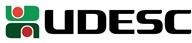 